NOMBRE:										FECHA:Examen Biología 1º Bachillerato 3ª evaluación (1) 80 puntosFisiología vegetal NUTRICIÓNExplica los mecanismos de transpiración y adhesión, por los que consigue ascender la savia bruta desde las raíces hasta las hojas (8 puntos)Indica qué beneficios nutricionales obtienen las plantas parásitas y carnívoras, e indica su importancia ecológica. Explica la diferencia entre los dos tipos de plantas parásitas existentes (8 puntos)Escribe una frase que relacione los siguientes términos de forma justificada: (8 puntos)Turgencia – Fotosíntesis – Luz – Potasio.Acuaporina – Estoma – Dióxido de carbono – Fotosíntesis.Oxígeno – Estomas- Lenticelas – Respiración celular.Aceites esenciales- mentol- ambientes cálidos-secreción.COORDINACIÓN Explica cómo captan las plantas la luz y la gravedad (8 puntos)Explica en qué consiste la sensibilidad al fotoperiodo (o al nictiperiodo) de una planta y razona si el hecho de que un pulso de luz durante la noche no inhiba la floración permite o no clasificarla como planta de día largo (6 puntos)Explica en qué consisten los siguientes tropismos o nastias y qué mecanismos los hacen posibles. Relaciónalo con las imágenes: (9 puntos)Fototropismo positivo del tallo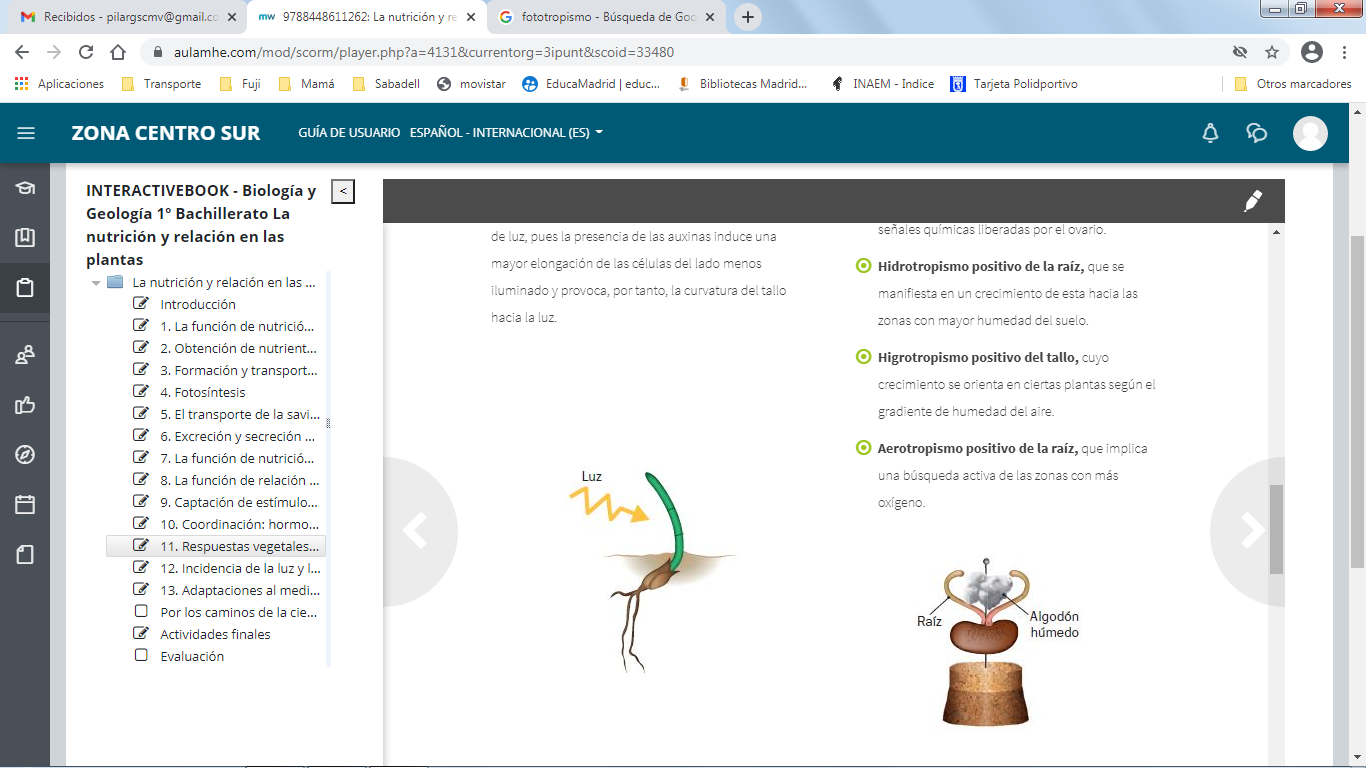 Sismonastia de las hojas de las plantas carnívorasGeotropismo positivo de la raíz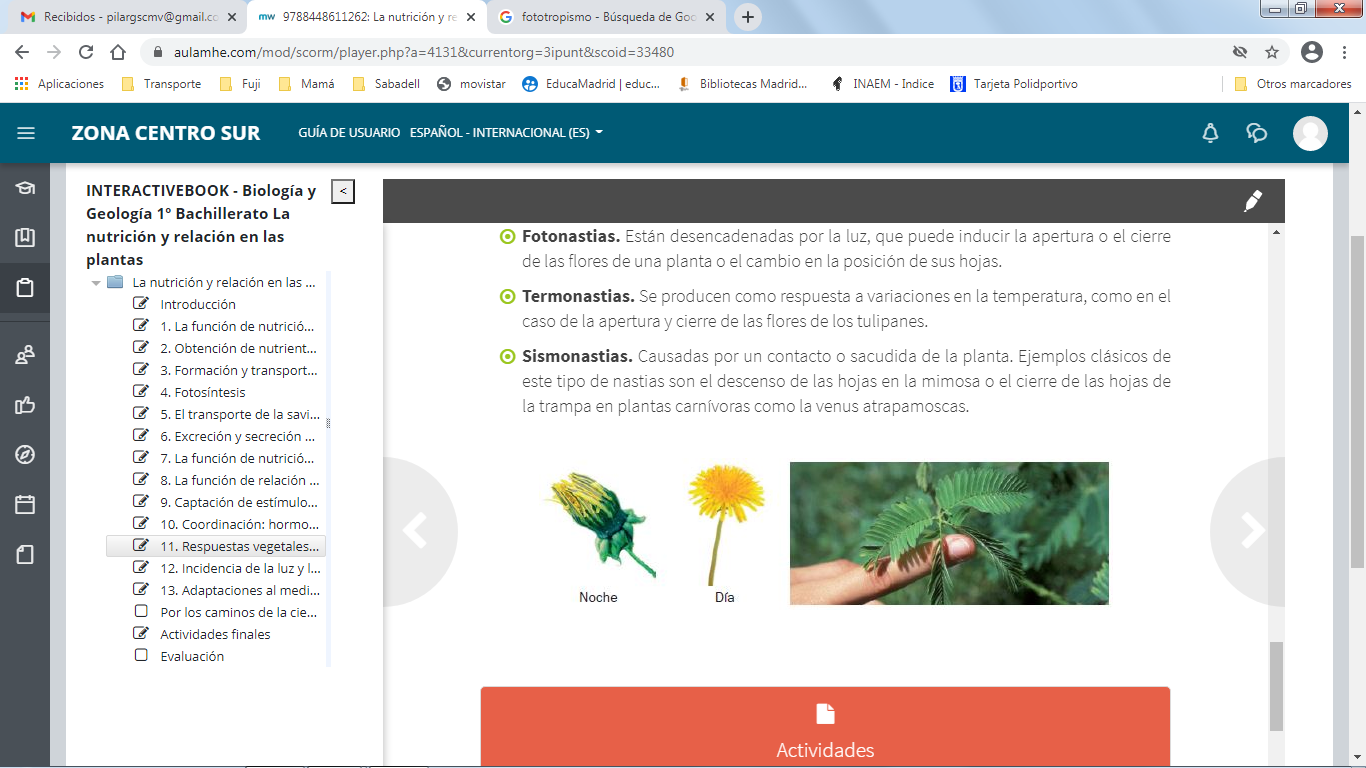 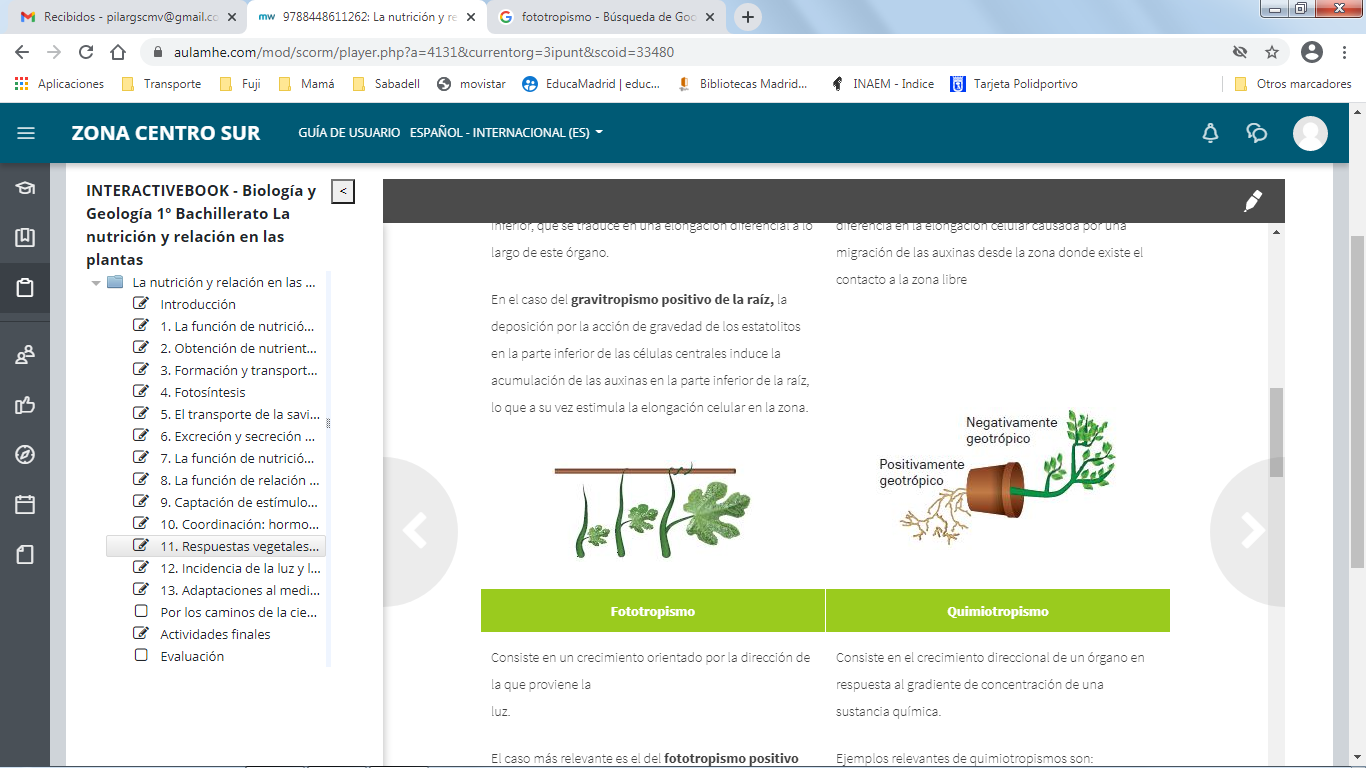 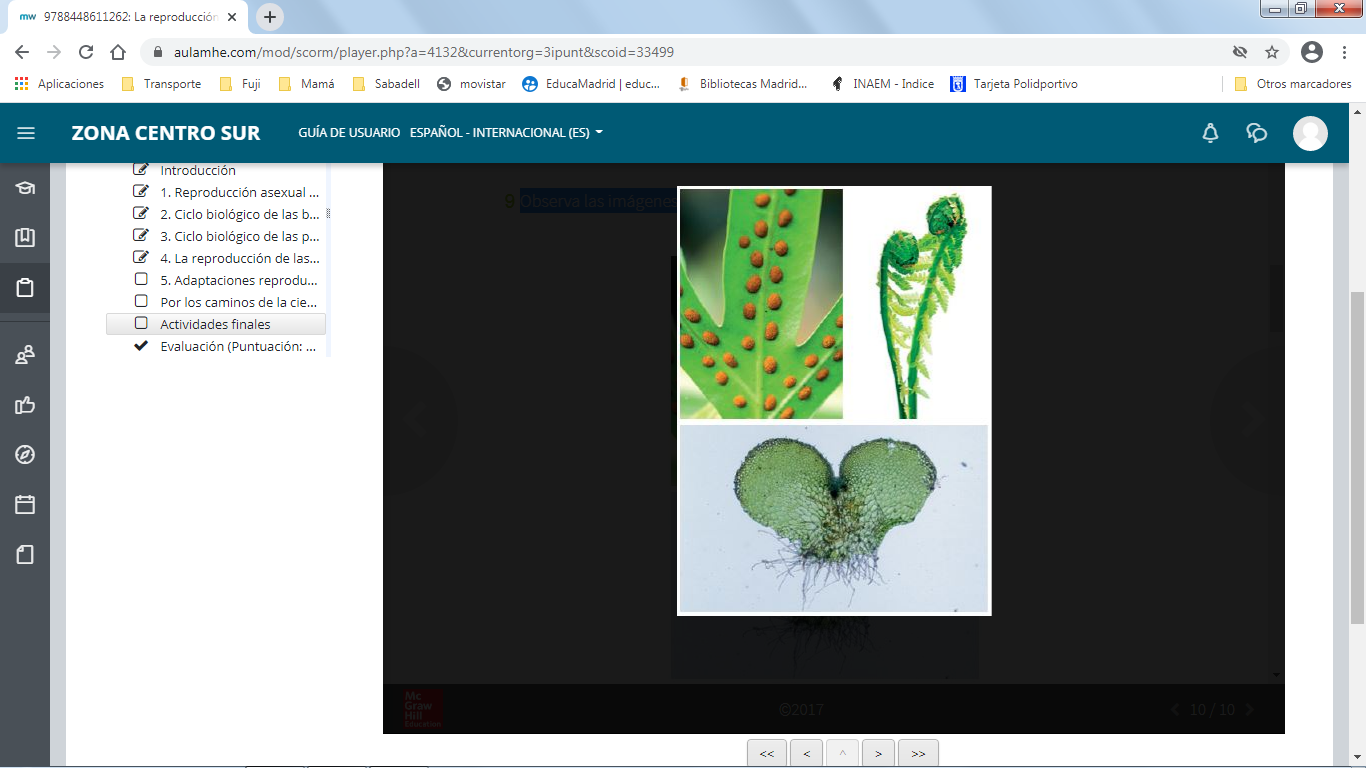 REPRODUCCIÓN A 									B					C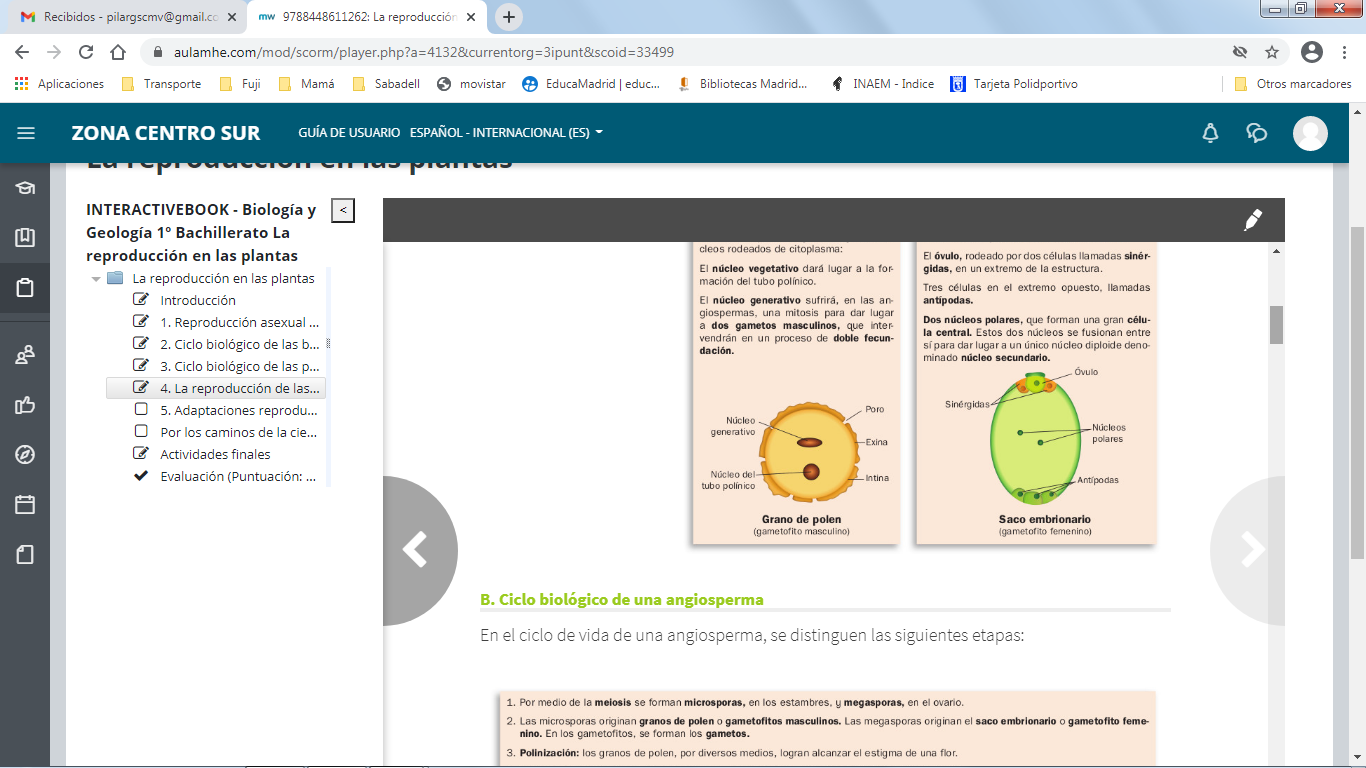 									DObserva las imágenes A, B, C y D y responde a las cuestiones: (10 puntos)¿A qué grupo de plantas corresponden las estructuras representadas? Identifícalas e indica su origen y función. Indica qué forma gametofito o esporofito de la especie son.Nombra las células que aparecen en A.¿Qué es la polinización? Explica dos características de las flores de plantas con polinización zoófila y otras dos de plantas con polinización anemófila (7 puntos)Respecto al grano de polen en angiospermas, explica lo que ocurrirá desde que el grano de polen entra en contacto con el pistilo de una flor, hasta que se forma el cigoto (8 puntos).¿Qué parte de la flor de angiospermas forma el fruto? ¿cuál es su función?Identifica el tipo de mecanismo de dispersión que empleará cada una de estas semillas y frutos, y explica el por qué de tu decisión (8 puntos)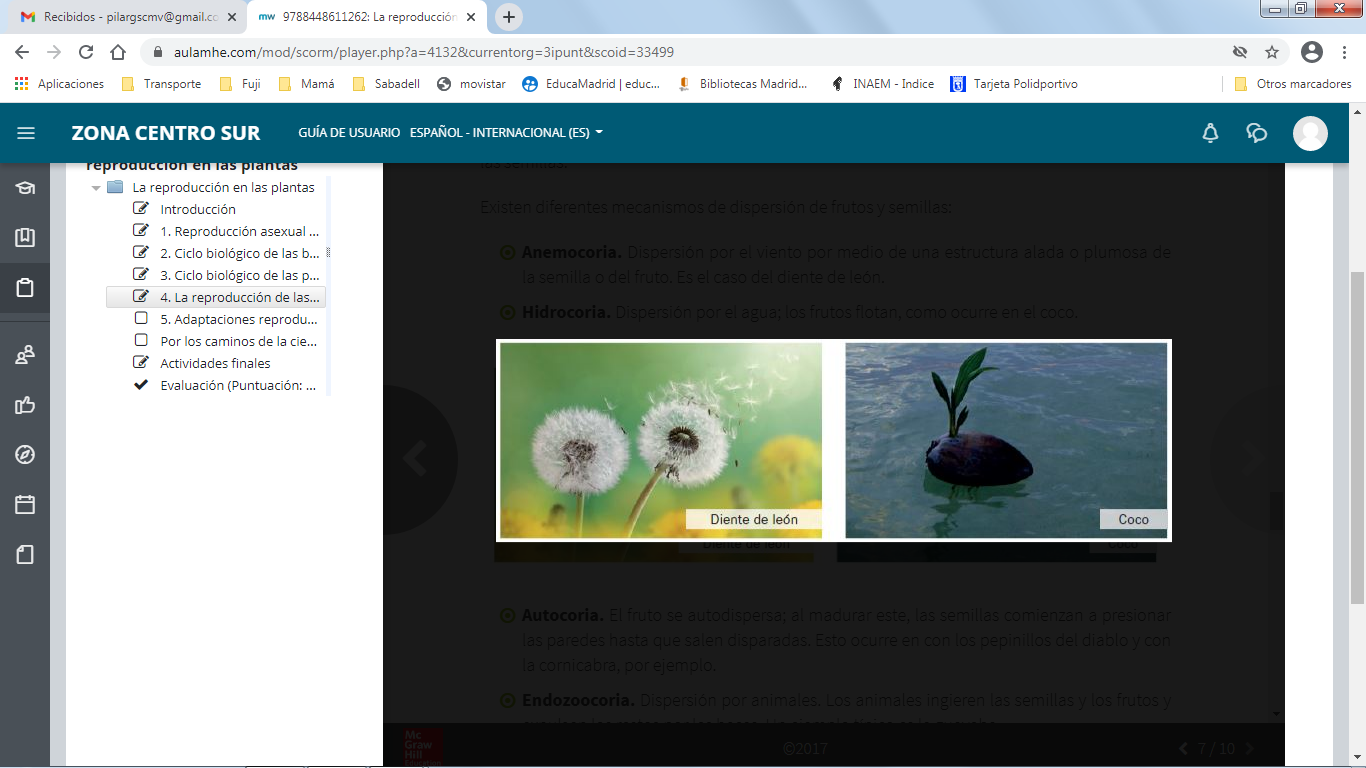 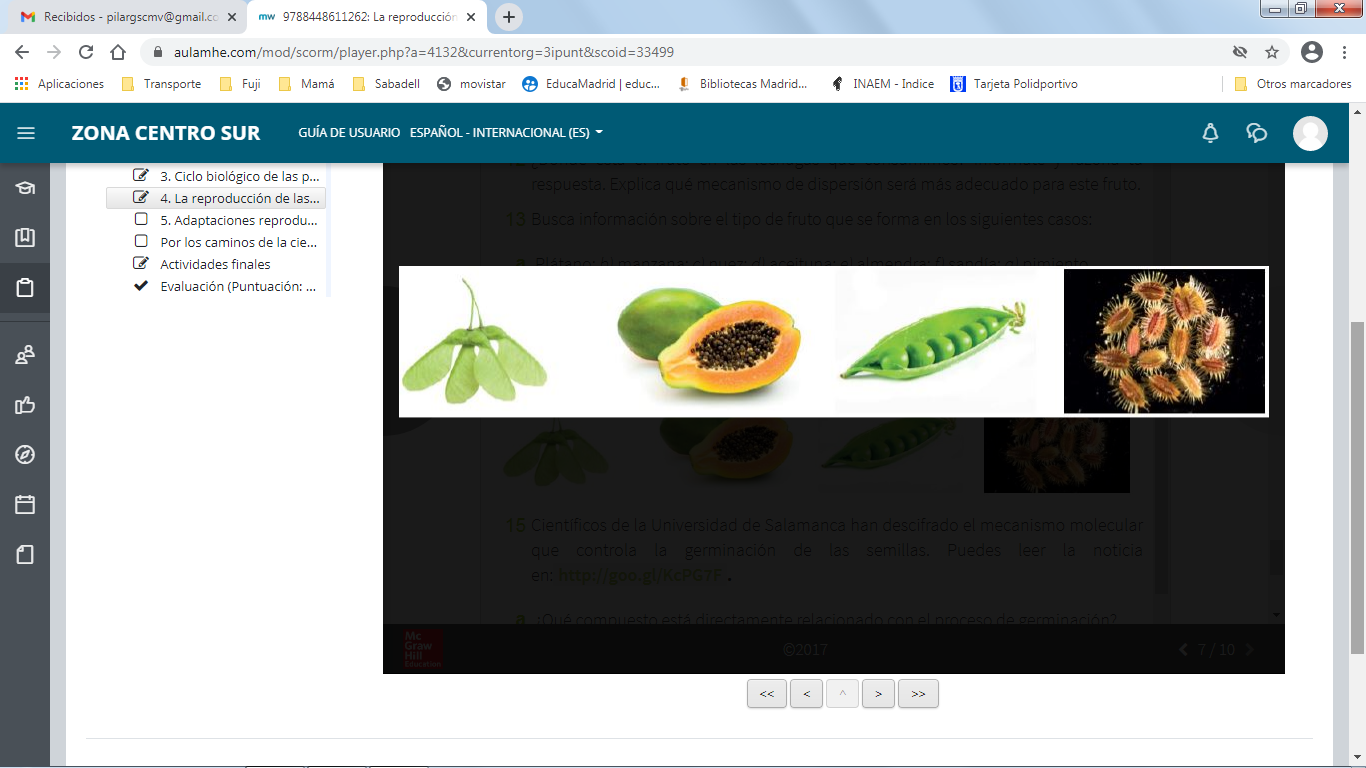 